Oklahoma Home and Community Education, Inc.Even Year ElectionsQUALIFICATION FORM INSTRUCTION SHEETThe following are requirements and must accompany the qualification forms:A picture and a letter of consent from the person submitting his/her name.A letter of endorsement from the County Extension Educator listing talents and capabilities for office applied for by the individual.Endorsement of the County Organization as verified by the signature of the County President.Elective offices to be filled are:SecretaryDistrict Representative (4)Appointed Positions:ParliamentarianChaplainOutreach Newsletter EditorHistorianPromotional SalesACWW CoordinatorAppointed committee chair and members (one from each district) to be filled are:ArrangementsBy-LawsBudgetCultural EnrichmentFamily IssuesHealthy LivingNominatingMembershipLeadership DevelopmentResource ManagementTechnologyState Project (when needed)All nominees for elective and appointed positions must be a member in good standing of the Oklahoma Home and Community Education, Inc. and meet the requirements of eligibility to be considered for office.  (Refer to state By-Laws Article IV and V for requirements and in the OHCE Police Book for job descriptions.)Nominees selected are requested to attend the Annual Meeting when appointment or elected position is announced.  He/She will attend the meeting at their own expense.Deadline for filing is February 1.  Send completed copies to:Sandy Pogue					Dr. Gina PeekOHCE State Nominating Chair			OHCE State Advisor297932 East 1730 Road				OSU Extension-Family & Consumer SciencesDuncan, OK  73533-3657			135 Nancy Randolph Davis Bldg. Stillwater, OK 74078-6111Oklahoma Home and Community Education, Inc.Use for Even or Odd Year ElectionsQUALIFICATION FORM(attach a recent photo)County   	District   	Name   	Address    				 (Street or Route)	(City)	(Zip)Phone  	Email Address 	Cell Phone  	Age (please check one)Below 25  (	)	25-35  (	)	36-45  (	)46-55	(	)	56-65  (	)	66 +	(	)Number of years as an OHCE member 	 Offices held and committees served on as a member:Local Group:    	County: State:Community Activities (School, Church, Social, Boards, etc.):Does the person submitting the qualification form have the approval of family to assume this responsibility?  	Has the member given consent, in writing, to fulfill the duties required of the office, if elected or appointed? (attach consent)  	Is this person free to attend all state and district meetings and/or other meetings pertaining to the office?  	Does this person have available transportation to carry out the responsibilities of the office?  	 Is this person proficient in parliamentary procedure?  		District ____________________________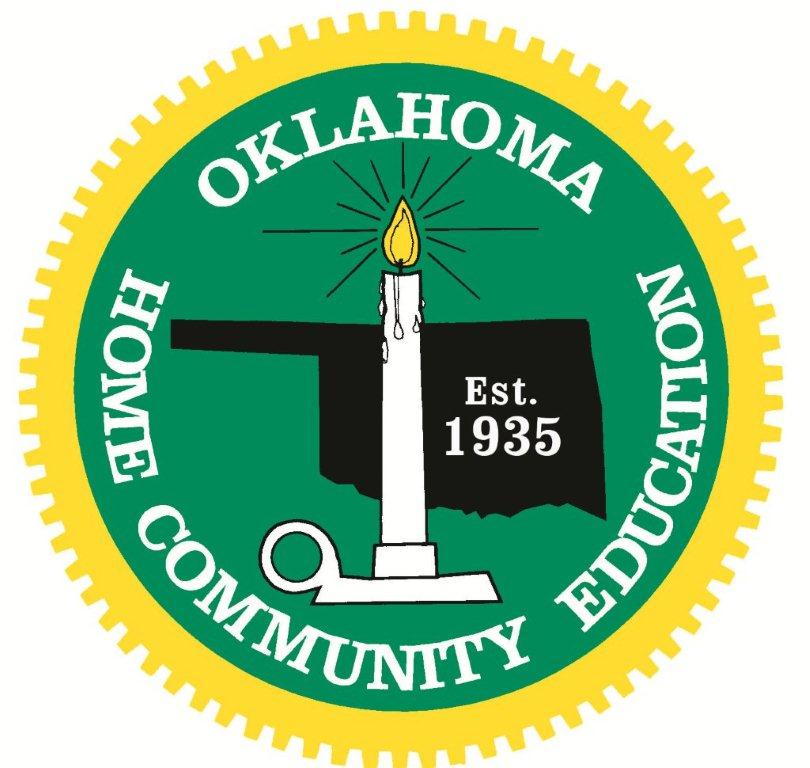 Oklahoma Home & Community Education, Inc.Even Year ElectionsRECOMMENDATIONWe, the 	County OHCE, recommend	as qualified to fill the office of:List in order of preference, (Example 1st, 2nd, 3rd, etc.)Elected Office:District Representative (Application Due Feb 1)	Secretary	Appointed Positions:Parliamentarian	Historian	Chaplain	Oklahoma Outreach Editor	Promotional SalesACWW Coordinator	Appointed Committee Chair & Members:	Chair	MemberArrangements	Budget	By-Laws	Nominating	(Past President)TechnologyAppointed Program Committee Chair & Members:Cultural Enrichment	Family Issues	Healthy Living	Leadership Development	Membership	Resource Management	State Project 	County President                                                                 County Extension Educator